ОТЧЕТоб оценке регулирующего воздействия проекта муниципального нормативного правового акта органа местного самоуправления города Березники, затрагивающего вопросы осуществлении предпринимательской и инвестиционной деятельности1.Общая информация.1.1.РазработчикУправление по вопросам потребительского рынка и развитию предпринимательства администрации города Березники;1.2.Наименование проекта муниципального нормативного правового акта администрации города Березники (далее – правовой акт)«Об утверждении Схемы размещения нестационарных торговых объектов на территории муниципального образования «Город Березники» текстовая и графическая часть»;1.3.Предполагаемая дата вступления в силу правового актас даты опубликования в официальном печатном издании;1.4.Основные группы субъектов предпринимательской и инвестиционной деятельности, иные лица, интересы которых будут затронуты предлагаемым правовым регулированием, оценка количества таких субъектовсубъекты малого и среднего предпринимательства, зарегистрированные и (или) осуществляющие деятельность на территории муниципального образования «Город Березники»;1.5.Контактная информация исполнителя у разработчика                       (Ф.И.О. (последнее при наличии), должность, телефон, адрес электронной почты)Македонова Анастасия Александровна, главный специалист отдела по вопросам потребительского рынка и услугам управления по вопросам потребительского рынка и развитию предпринимательства администрации города Березники, тел. 8(3424) 235784, makedonova_a@berezniki.perm.ru2.Описание проблемы, на решение которой направлено предлагаемое правовое регулирование.2.1.Формулировка проблемы и краткое ее описаниев настоящее время нормативное законодательство муниципального образования «Город Березники» не соответствует постановлению Правительства Пермского края от 28.11.2017 № 966-п «Об утверждении Порядка разработки и утверждения схемы размещения нестационарных торговых объектов»2.2.Характеристика негативных эффектов, возникающих в связи с наличием проблемы, их количественная оценкадоведение недостоверной информации, отраженной в действующем нормативно-правовом акте, субъектам малого и среднего предпринимательства;2.3.Причины невозможности решения проблемы без вмешательства органов местного самоуправлениярешение проблемы без вмешательства органов местного самоуправления невозможно в связи с тем, что разработка нормативно-правовых актов относится к их компетенции;2.4.Иная информация о проблеме отсутствует.3.Описание целей предлагаемого правового регулирования.3.1.Цели предлагаемого правового регулированияприведение муниципального нормативно-правового акта в соответствие с действующим законодательством;3.2.Действующие нормативные правовые акты, поручения, другие решения, на основании которых необходима разработка предлагаемого правового регулирования в данной области, которые определяют необходимость постановки указанных целейФедеральный закон от 29.12.2009 № 381-ФЗ «Об основах государственного регулирования торговой деятельности в Российской Федерации»;Постановление Правительства Пермского края от 28.11.2017 № 966-п «Об утверждении Порядка разработки и утверждения схемы размещения нестационарных торговых объектов».4.Описание содержания предлагаемого правового регулирования и иных возможных способов решения проблемыв целях приведения муниципального нормативного правового акта в соответствие с действующим законодательством Российской Федерации, а именно приведение в соответствие постановлению Правительства Пермского края от 28.11.2017 № 966-п «Об утверждении Порядка разработки и утверждения схемы размещения нестационарных торговых объектов», изменены: количество нестационарных торговых объектов, добавлены территориальные зоны/районы и кадастровые номера земельных участков, зданий, строений, сооружений, на (в) которых расположены нестационарные торговые объекты (при наличии). 5.Описание изменений функции, полномочий, обязанностей и прав структурных подразделений администрации города Березники, Березниковской городской Думы, а также порядка их реализации в связи с введением предлагаемого правового регулирования:не предполагается.6.Оценка расходов (доходов) бюджета города Березники, связанных с введением предлагаемого правового регулированияпринятие муниципального нормативного правового акта не повлечёт дополнительных расходов (доходов).7.Новые обязанности или ограничения, которые предполагается возложить на потенциальных адресатов предлагаемого правового регулирования, и связанные с ними дополнительные расходы (доходы)возникновение новых обязанностей и ограничений не предполагается.8.Оценка рисков негативных последствий применения предлагаемого 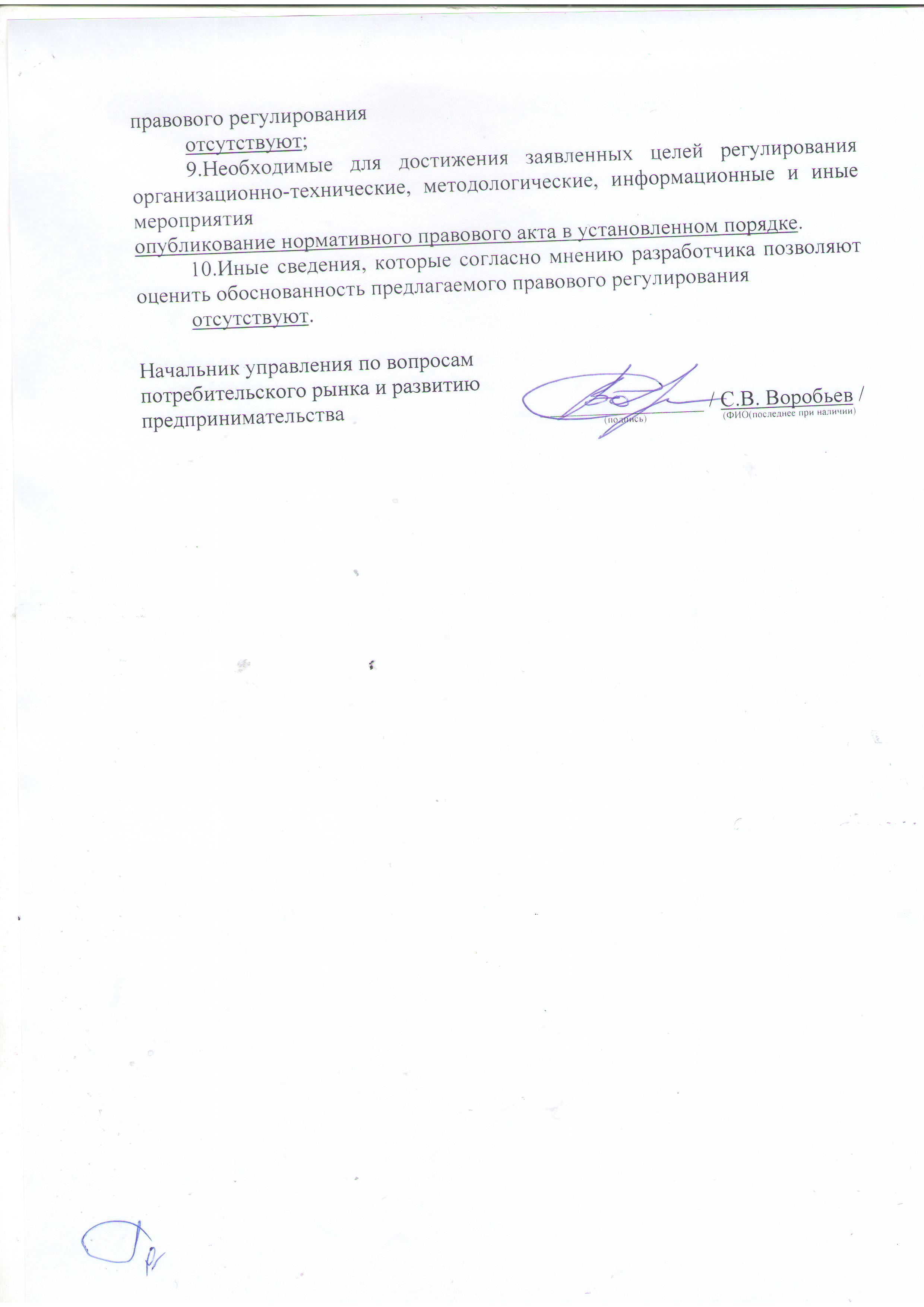 